Instructional Services Implementation LogName of Instructional Service: Technical Assistance, - Coaching Cycle – Collaborative planning    Classroom Demo   Debrief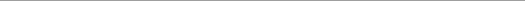 List the Student and School Success Action Plan Principle/Indicator that the Instructional Service supported:If the Instructional Service was TA that supported implementation of PL name the PL: What data established the need for the Instructional Services:Designation (Priority or Focus)Date(s)Student and School Success Instructional Coach(s):Student and School Success Instructional Coach(s):ESD Partner(s):ESD Partner(s):Student and School Success Leadership Coach(s):Student and School Success Leadership Coach(s):School Leadership:School Leadership:Participants:Participants:Exploration (0)Installation (1)Initial Implementation (2)Full Implementation (3)PL/TA options are explored and connected to Student and School Success Action Plan; decision is made to proceed (or not) with research-based actions.Structural support necessary to initiate the action is in place.Application is evident in some cases; sources of evidence point to some level of implementation.Systemic application is evident; data supports the effectiveness of implementation.What specific TA strategies or PL was implemented?Describe expected change in educator practice resulting from PL or TA.Describe expected change in student learning outcomes*Rubric valueWhat are the next steps to advance implementationWho is Responsible?